2018年行銷傳播傑出貢獻獎_作品報名表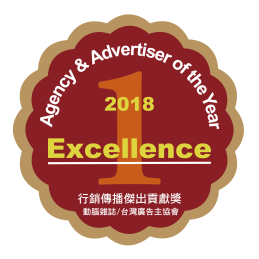 【年度傑出台灣品牌】申請公司資料申請公司資料申請公司資料申請公司資料申請公司資料公司名稱公司名稱公司聯絡人資料公司聯絡人資料公司聯絡人資料公司聯絡人資料公司聯絡人資料姓名部門/職稱連絡電話E-mail具體事蹟具體事蹟具體事蹟具體事蹟具體事蹟品牌定位與經營策略（請描述品牌定位及市場經營策略）（請描述品牌定位及市場經營策略）（請描述品牌定位及市場經營策略）（請描述品牌定位及市場經營策略）近三年成長率（請描述品牌近三年於市場的成長概況）（請描述品牌近三年於市場的成長概況）（請描述品牌近三年於市場的成長概況）（請描述品牌近三年於市場的成長概況）市場背景與消費者洞察（請描述市場背景、挑戰及消費者洞察）（請描述市場背景、挑戰及消費者洞察）（請描述市場背景、挑戰及消費者洞察）（請描述市場背景、挑戰及消費者洞察）品牌價值（量化＆質化）（請具體提出該品牌量化數據以及質化表現）（請具體提出該品牌量化數據以及質化表現）（請具體提出該品牌量化數據以及質化表現）（請具體提出該品牌量化數據以及質化表現）產品或服務創新標竿(請提出該企業品牌在產品或服務上的創新表現)(請提出該企業品牌在產品或服務上的創新表現)(請提出該企業品牌在產品或服務上的創新表現)(請提出該企業品牌在產品或服務上的創新表現)績效評估及殊榮肯定(請描述社會大眾對於品牌表現的績效評估及獲獎肯定)(請描述社會大眾對於品牌表現的績效評估及獲獎肯定)(請描述社會大眾對於品牌表現的績效評估及獲獎肯定)(請描述社會大眾對於品牌表現的績效評估及獲獎肯定)備註備註備註備註備註參賽此獎項資格須符合以下條件：須為台灣在地品牌。應繳資料如未盡齊全，籌備會將主動聯絡參賽者補齊資料。本表以五頁為限，超出不予使用。此表請以PDF檔案格式繳交，檔案限15MB。請以報獎公司_獎項類別_獎項名稱作為檔名。 Ex動腦雜誌_整合行銷獎_39周年campaign如有補充簡報也請以PDF檔案格式呈現（限15MB）。請於規定的作品上傳時間內(10/3-10/12)上傳此作品報名表，及其他作品簡報、照片、影片等補充資料。參賽此獎項資格須符合以下條件：須為台灣在地品牌。應繳資料如未盡齊全，籌備會將主動聯絡參賽者補齊資料。本表以五頁為限，超出不予使用。此表請以PDF檔案格式繳交，檔案限15MB。請以報獎公司_獎項類別_獎項名稱作為檔名。 Ex動腦雜誌_整合行銷獎_39周年campaign如有補充簡報也請以PDF檔案格式呈現（限15MB）。請於規定的作品上傳時間內(10/3-10/12)上傳此作品報名表，及其他作品簡報、照片、影片等補充資料。參賽此獎項資格須符合以下條件：須為台灣在地品牌。應繳資料如未盡齊全，籌備會將主動聯絡參賽者補齊資料。本表以五頁為限，超出不予使用。此表請以PDF檔案格式繳交，檔案限15MB。請以報獎公司_獎項類別_獎項名稱作為檔名。 Ex動腦雜誌_整合行銷獎_39周年campaign如有補充簡報也請以PDF檔案格式呈現（限15MB）。請於規定的作品上傳時間內(10/3-10/12)上傳此作品報名表，及其他作品簡報、照片、影片等補充資料。參賽此獎項資格須符合以下條件：須為台灣在地品牌。應繳資料如未盡齊全，籌備會將主動聯絡參賽者補齊資料。本表以五頁為限，超出不予使用。此表請以PDF檔案格式繳交，檔案限15MB。請以報獎公司_獎項類別_獎項名稱作為檔名。 Ex動腦雜誌_整合行銷獎_39周年campaign如有補充簡報也請以PDF檔案格式呈現（限15MB）。請於規定的作品上傳時間內(10/3-10/12)上傳此作品報名表，及其他作品簡報、照片、影片等補充資料。參賽此獎項資格須符合以下條件：須為台灣在地品牌。應繳資料如未盡齊全，籌備會將主動聯絡參賽者補齊資料。本表以五頁為限，超出不予使用。此表請以PDF檔案格式繳交，檔案限15MB。請以報獎公司_獎項類別_獎項名稱作為檔名。 Ex動腦雜誌_整合行銷獎_39周年campaign如有補充簡報也請以PDF檔案格式呈現（限15MB）。請於規定的作品上傳時間內(10/3-10/12)上傳此作品報名表，及其他作品簡報、照片、影片等補充資料。